附件2会议交通路线图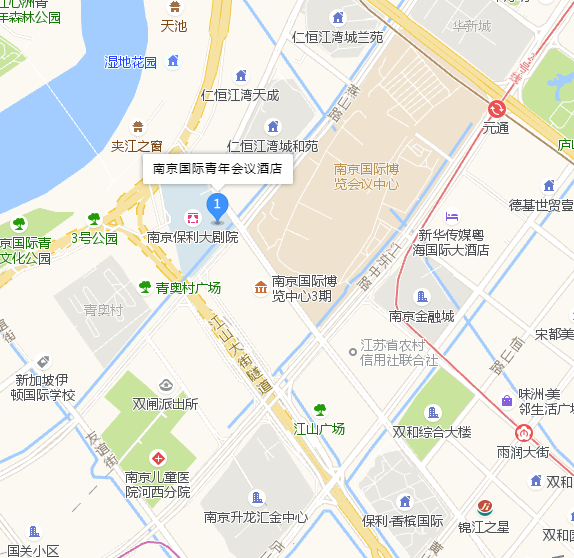 一、酒店地址南京国际青年会议酒店（南京市建邺区邺城路6号）。联系电话：025-86538888。二、乘车路线：1、南京站/南京客运总站：乘坐地铁1号线（中国药科大学方向）至新街口站，换乘地铁2号线（油坊桥方向）至元通站下车，步行约1.6公里抵达酒店。打车约45元。2、南京南站/南京客运南站：乘坐地铁1号线（迈皋桥方向）至安德门站，换乘地铁10号线（雨山路方向）至元通站下车，步行约1.6公里抵达酒店。打车约35元。3、南京禄口国际机场：乘坐地铁S1号线（南京南站方向）至南京南站，换乘地铁1号线（迈皋桥方向）至安德门站，再换乘地铁10号线（雨山路方向）至元通站下车，步行约1.6公里抵达酒店。打车约130元。